Stagione Sportiva 2021/2022Comunicato Ufficiale N° 255 del 03/06/2022SOMMARIOSOMMARIO	1COMUNICAZIONI DELLA F.I.G.C.	1COMUNICAZIONI DELLA L.N.D.	1COMUNICAZIONI DEL COMITATO REGIONALE	1NOTIZIE SU ATTIVITÀ AGONISTICA	3ERRATA CORRIGE	6COMUNICAZIONI DELLA F.I.G.C.COMUNICAZIONI DELLA L.N.D.CIRCOLARE N. 30 DEL 03.06.2022Si trasmette la copia della circolare n. n. 21-2022 elaborata dal Centro Studi Tributari della L.N.D., avente per oggetto:“Legge n. 398/91- Ininfluente, se non oggetto di accertamento, il superamento del limite dei ricavi nell’anno precedente – Sentenza della Commissione Tributaria Provinciale di Regiio Emilia”COMUNICAZIONI DEL COMITATO REGIONALERIUNIONE DEL CONSIGLIO DIRETTIVO N. 12  DEL 31.05.2022Sono presenti: Panichi (Presidente) Arriva, Bottacchiari, Capretti, Colò, Cotichella, Cremonesi, Malascorta, Mughetti, Scarpini , Borroni, Castellana (Segr.), Fiocco (Resp. Amm).Campionato SECONDA CATEGORIACALENDARIO PLAY OFF Modalità di svolgimento delle gareSi applicano le disposizioni riportate nel C.U. n. 53 del 15.10.2021 del Comitato Regionale Marche Norme per disciplina sportiva e reclamiSi applica la normativa di cui al C.U. n. 161/A della FIGC allegato al C.U. n. 151 del 10.02.2022 del Comitato Regionale Marche.	2° TurnoSABATO 04.06.2022 ore 16,30Girone C	SENIGALLIA CALCIO – ANKON DORICA Girone D	ESANATOGLIA – ARGIGNANOGirone F	SARNANO – BORGO MOGLIANO MADAL (dom. 05.06.2022 h.16,30)Girone G	REAL ELPIDIENSE CALCIO (perdente spareggio per determinare la vincente del girone) – seconda classificata per distacco punti..Girone H	FC TORRIONE CALCIO 1919 – UNIONE PIAZZA IMMACOLA (ore 20,15)FINALI TITOLI REGIONALICampionato di SECONDA CATEGORIACon riferimento all’esito della gara di spareggio per determinare la vincente del girone G il calendario pubblicato nel CU n. 254 del 1.6.2022 è integrato come segue:Gare quarti di finale – Sabato 04.06.2022 – ore 16,30 				1) MAIOR – REAL ALTOFOGLIA 		(Comunale di Montemaggiore al Metauro)2) CINGOLANA SAN FRANCESCO – REAL CAMERANENE (Comunale “Spivach” di Cingoli)3) VIGOR MONTECOSARO CALCIO – POLLENZA (Comunale “A.Mariotti” di Montecosaro) 4) COMUNANZA – VALTESINO	(Comunale “L. Propseri” di Comunanza)Gare con incontro unico): si disputeranno in due tempi regolamentari di  ciascuno; in caso di parità si procederà a battere i tiri di rigore in conformità all’art. 7 del Regolamento di Giuoco. Efficacia provvedimenti disciplinariSi informa che per tutte le gare inerenti le finali per l’aggiudicazione dei titoli regionali le precedenti ammonizioni si azzerano ed ogni due ammonizioni scatta una giornata di squalifica..ATTIVITA’ DI RAPPRESENTATIVARappresentativa Regionale FemminileIn preparazione ai futuri impegni le sotto elencate giocatrici sono convocate alle ore 17,15 di Domenica  05.06.2022 presso il Campo Sportivo Comunale “S. Giuliani” di Torrette di Ancona, per disputare una gara amichevole contro la formazione della soc. Ancona Respect 2001ANCONA RESPECT	Felicioli Arianna – Martelli Jasmine – Mbachukwn Dnuabuchi Glady – Micheloni Caterina – Paccusse Elisa – Scatizza GloriaYFIT	Cavagna Elena – Crispini Chiara – Giustozzi Maria – Ruffini Alice – Salvucci MariaVIS PESARO DAL 1898 SRL	Ferri Alessia – Lisotta ChiaraF.C. SAMBENEDETTESE	Pontini Alessia – Ponzini Rebecca – Straccia StefaniaU.MANDOLESI CALCIO	Bracalente Nicole – Ecca Maddalena – Fortuna MaddalenaSIBILLINI UNITED	Ciabattoni Valeria – Nepi Alessia RECANATESE A.S.D.	Campanella Teresa FANO CALCIO FEMMINILE	Moricoli Maria Elena – Sciriscioli LauraDirigente responsabile		Borroni MarioDirigente			          	Mancinelli Anna MariaAllenatore	 	   		Censi AntonioMedico			           	Mantovani PaoloFisioterapista			           	Romano AliceMagazziniere		           		Menghini LambertoAUTORIZZAZIONE TORNEIQuesto Comitato Regionale ha autorizzato l’effettuazione dei sottonotati Tornei organizzati dalle Società sportive, approvandone i regolamenti:TORNEI S.G.S.Denominazione Torneo: 	13° MEMORIAL DI DONNA, LAMPONI, VALLESI – COPPA MARZIPeriodo di svolgimento:	13.06 – 15.06.2022Categoria:	Pulcini 1° anno - Primi Calci Carattere 	RegionaleOrganizzazione:	A.F.C. FERMO SSD ARLDenominazione Torneo: 	5° MEMORIAL DON GUIDO BIBINI – 2° TROFEO LEONARDO SACCHIPeriodo di svolgimento:	25.06.2022Categoria:	Pulcini misti Carattere 	ProvincialeOrganizzazione:	F.C. CHIESANUOVA A.S.D.Denominazione Torneo: 	“E….STACCA” contro le dipendenze da videogiochi e smartphonePeriodo di svolgimento:	15.06 - 21.06.2022Categoria:	Esordienti misti - Pulcini misti Carattere 	LocaleOrganizzazione:	A.S.D. S.CLAUDIONOTIZIE SU ATTIVITÀ AGONISTICASECONDA CATEGORIARISULTATIRISULTATI UFFICIALI GARE DEL 02/06/2022Si trascrivono qui di seguito i risultati ufficiali delle gare disputateGIUDICE SPORTIVOIl Giudice Sportivo Agnese Lazzaretti, con l'assistenza del segretario Angelo Castellana, nella seduta del 03/06/2022, ha adottato le decisioni che di seguito integralmente si riportano:GARE DEL 28/ 5/2022 PROVVEDIMENTI DISCIPLINARI In base alle risultanze degli atti ufficiali sono state deliberate le seguenti sanzioni disciplinari. CALCIATORI NON ESPULSI AMMONIZIONE (VI INFR) GARE DEL 2/ 6/2022 PROVVEDIMENTI DISCIPLINARI In base alle risultanze degli atti ufficiali sono state deliberate le seguenti sanzioni disciplinari. SOCIETA' AMMENDA Euro 450,00 VALTESINO A.S.D. 
Per aver, la propria tifoseria, a fine gara, lanciato alcun petardi che colpivano il terreno di gioco, bruciandone in alcuni punti il manto erboso. Quanto al risarcimento del danno si rinvia a quanto disposto dal Codice di Giustizia Sportiva. E per aver, alcuni propri calciatori, al termine della gara, partecipato ad un parapiglia che ha coinvolto i calciatori di entrambe le Società 
Euro 150,00 REAL ELPIDIENSE CALCIO 
Per aver, alcuni propri calciatori, al termine della gara, partecipato ad un parapiglia che ha coinvolto i calciatori di entrambe le Società. CALCIATORI ESPULSI SQUALIFICA PER TRE GARE EFFETTIVE Per aver tirato uno schiaffo ad un calciatore avversario, trattenendolo successivamente all'altezza del capo. P IDENTIFICATO SENZA CAUSARE CONSEGUENZE. Per aver tirato un calcio di media alta intensità ad un calciatore avversario non identificato senza causare conseguenze. SQUALIFICA PER DUE GARE EFFETTIVE CALCIATORI NON ESPULSI SQUALIFICA PER UNA GARA EFFETTIVA PER RECIDIVITA' IN AMMONIZIONE (V INFR) AMMONIZIONE CON DIFFIDA (IV INFR) AMMONIZIONE (VIII INFR) AMMONIZIONE (VI INFR) AMMONIZIONE (III INFR) PLAY OFF SECONDA CATEGORIARISULTATIRISULTATI UFFICIALI GARE DEL 01/06/2022Si trascrivono qui di seguito i risultati ufficiali delle gare disputateGIUDICE SPORTIVOIl Giudice Sportivo Agnese Lazzaretti, con l'assistenza del segretario Angelo Castellana, nella seduta del 03/06/2022, ha adottato le decisioni che di seguito integralmente si riportano:GARE DEL 1/ 6/2022 PROVVEDIMENTI DISCIPLINARI In base alle risultanze degli atti ufficiali sono state deliberate le seguenti sanzioni disciplinari. DIRIGENTI INIBIZIONE A SVOLGERE OGNI ATTIVITA' FINO AL 22/ 6/2022 Per comportamento gravemente irriguardoso nei cnfronti dell'Arbitro e dell'Assitente dell'Arbitro I AMMONIZIONE DIFFIDA ALLENATORI I AMMONIZIONE DIFFIDA CALCIATORI ESPULSI SQUALIFICA PER DUE GARE EFFETTIVE CALCIATORI NON ESPULSI I AMMONIZIONE DIFFIDA 	   IL SEGRETRAIO					   IL GIUDICE SPORTIVO            F.to Angelo Castellana					     F.to Agnese LazzarettiERRATA CORRIGECAMPIONATO SECONDA CATEGORIAA seguito di segnalazione e seguente rettifica arbitrale, l’ammonizione e conseguente squalifica per 1 gara per recidività in ammonizione, comminata nel CU n. 253 del 31.05.2022 a carico del calciatore ORIANDA FILIPPO, tesserato con la soc. Aurora Calcio Jesi, deve ritenersi revocata con effetto immediato; al contempo viene inserito fra i calciatori ammoniti, come risulta nel presente CU, KUJABI LAMIN, tesserato con la medesima suddetta Società.Le ammende irrogate con il presente comunicato dovranno pervenire a questo Comitato entro e non oltre il 13/06/2022.Pubblicato in Ancona ed affisso all’albo del C.R. M. il 03/06/2022.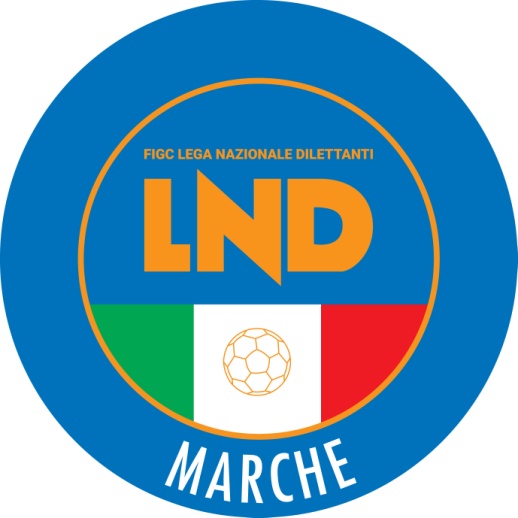 Federazione Italiana Giuoco CalcioLega Nazionale DilettantiCOMITATO REGIONALE MARCHEVia Schiavoni, snc - 60131 ANCONACENTRALINO: 071 285601 - FAX: 071 28560403sito internet: www.figcmarche.it                         e-mail: crlnd.marche01@figc.itpec: marche@pec.figcmarche.itKUJABI LAMIN(AURORA CALCIO JESI) ASCENZI MARCO(REAL ELPIDIENSE CALCIO) KAJA NAZIM(VALTESINO A.S.D.) ZAHRAOUI ABDELMAJID(VALTESINO A.S.D.) CAPPARUCCIA ALESSIO(REAL ELPIDIENSE CALCIO) SATULLI SIMONE(REAL ELPIDIENSE CALCIO) CAPRIOTTI ANDREA(REAL ELPIDIENSE CALCIO) DIOMEDI MARCO(REAL ELPIDIENSE CALCIO) DI RUSCIO RICCARDO(REAL ELPIDIENSE CALCIO) BASILI RICCARDO(REAL ELPIDIENSE CALCIO) PARMEGIANI PAOLO(REAL ELPIDIENSE CALCIO) FERRARO GIANPAOLO(VALTESINO A.S.D.) KAJA NAZIM(VALTESINO A.S.D.) CATALDI CARLO(MONTEPRANDONE) TASSI DAVIDE(UNIONE PIAZZA IMMACOLATA) PARIGIANI ANDREA(MONTEPRANDONE) BERNARDINI MARCO(MONTEPRANDONE) PAOLONI DANIELE(MONTEPRANDONE) CAMILLETTI STEFANO(ANKON DORICA) CAPRA DAVIDE(ANKON DORICA) GAMBINI NICOLAS(ARGIGNANO) LUCERNONI GIAMMARCO(ARGIGNANO) MECELLA JURI(ARGIGNANO) MORETTI ALESSIO(ARGIGNANO) CAPODACQUA FRANCESCO(BELFORTESE R. SALVATORI) GENTILETTI LORENZO(BELFORTESE R. SALVATORI) CURZI LEONARDO(BORGO MOGLIANO MADAL FC) MARINO ANTONIO(BORGO MOGLIANO MADAL FC) MICHETTI DANILO(BORGO MOGLIANO MADAL FC) CAPRIOTTI ALESSANDRO(FC TORRIONE CALCIO 1919) INDUTI ANDREA(FC TORRIONE CALCIO 1919) OTTAVIANI MASSIMO(FC TORRIONE CALCIO 1919) PALLOTTA DAVIDE(MONTEPRANDONE) PAOLINI ALESSIO(MONTEPRANDONE) COLAVIZZA DANIELE(PALOMBINA VECCHIA) COCCI DAVIDE(PICENO UNITED MMX A R.L.) PALAFERRI LUCA(PICENO UNITED MMX A R.L.) VESPA ALESSANDRO(PICENO UNITED MMX A R.L.) BELOGI NICCOLO(SS OLIMPIA OSTRA VETERE) BRUNORI ALESSIO(UNIONE PIAZZA IMMACOLATA) FERRI DOMENICO(UNIONE PIAZZA IMMACOLATA) GASPARI GIOVANNI(UNIONE PIAZZA IMMACOLATA)   Il Segretario(Angelo Castellana)Il Presidente(Ivo Panichi)